УТВЕРЖДАЮ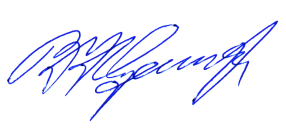 __________________________В.Н. Кусковпредседатель Свердловскойобластной организации ГМПРПОЛОЖЕНИЕо проведении дистантного конкурса по охране труда среди молодых работников Горно-металлургического комплекса Свердловской области «Безопасный труд – обязанность каждого!»Цели и задачи конкурса1.1 Усиление мотивации профсоюзного членства среди молодежи.1.2 Выявление качественного уровня теоретических, практических знаний по охране труда.1.3 Стимулирование у молодежи повышения ответственности за безопасный труд, высокую производственную культуру.1.4 Агитационная пропаганда охраны труда среди молодежи.Участники конкурсаК участию в конкурсе допускаются молодые работники организаций Горно-металлургического комплекса Свердловской области, члены профсоюза в возрасте до 40 лет включительно, обученные по охране труда, не являющиеся специалистами по охране труда по должности.Заявка на участие в конкурсе по охране труда среди молодых работников (Приложение) подается в письменном виде в комиссию конкурса до 27.11.2020 г.В конкурсе не участвуют победители предыдущих областных конкурсов.Порядок проведения конкурса3.1. Для подготовки и проведения конкурса создается комиссия:Председатель комиссии – Кусков Валерий Николаевич, председатель Свердловской областной организации ГМПР;Члены комиссии - члены КМС Свердловской областной организации ГМПР, другие лица, определенные председателем и сопредседателем комиссии.3.2 Комиссия обеспечивает:Разработку Положения о конкурсе;Разработку практических и теоретических заданий;Определение порядка подведения итогов и выявление победителей.4. Жюри конкурсаВ состав жюри входят:- Председатель жюри – Кусков Валерий Николаевич, председатель Свердловской областной организации ГМПР;- Соколов Андрей Алексеевич, главный технический инспектор труда ГМПР по Свердловской области, главный специалист отдела охраны труда и окружающей среды областной организации профсоюза;- Куклина Алевтина Вячеславовна, технический инспектор труда ППО АО «ПНТЗ»5. Ход конкурсаКонкурс проводится в дистанционном формате на платформе ZOOM. Также в ходе конкурса используется электронная почта.Жеребьевка участников для практических конкурсов проводится заранее. Порядок выступлений направляется участникам за несколько дней до конкурса.1 часть: теоретическая. Участники конкурса тестируются в письменном виде по вопросам трудового законодательства, охраны труда, коллективного договора, оказания первой помощи. Время выполнения задания 30 минут. Количество вопросов в тесте – 30-40. Порядок выполнения теоретической части: в определенное время всем участникам на электронную почту высылается бланк с вопросами теста, который заполняется участником с помощью компьютера, на котором участник участвует в конкурсе, и по истечении 30 минут направляется обратно в жюри.2 часть: «Соблюдение требований охраны труда не стоит ничего. Несоблюдение может стоить жизни» - презентация плакатов по охране труда, подготовленных заранее. Плакаты демонстрируются жюри на экране компьютера с необходимыми комментариями. От 1 участника допускается максимум 2 плаката. Продолжительность презентации – не более 1 минуты (на любое количество плакатов).3 часть: «За безопасность надо платить, а за ее отсутствие – расплачиваться!». Участники конкурса готовят короткое (до 1,5 минут) эссе на одну из заданных тем. В порядке очередности они презентуют свой доклад жюри.Темы для эссе:- Почему охрана труда так важна- Почему я занимаюсь охраной труда- Мои достижения в области охраны труда- Работа на моем предприятии безопасна, потому что…- Как можно снизить производственный травматизм6. Дата и место проведения конкурсаКонкурс проводится 10 декабря 2020 г. в 10.00 часов на электронной платформе ZOOM. Ссылка для участников будет направлена за несколько дней до конкурса.7. Подведение итогов и награждениеИтоги подводятся на основании решения жюри.Сроки подведения итогов конкурса – до 18 декабря 2020 г.Победитель выявляется по наибольшему количеству набранных баллов. При равенстве баллов предпочтение отдается тому, у кого выше балл при проверке теоретических знаний (тестировании).По итогам конкурса присуждаются три призовых места. Участники конкурса, занявшие 1, 2 и 3 места, награждаются почетными дипломами и ценными подарками. Все участники конкурса награждаются благодарственными письмами.Приложение: форма заявки на 1л.в 1 экз.Приложениек Положению о поведении конкурса по охране трудасреди молодых работниковПредседателю комиссии конкурса по охране трудасреди молодых работников ГМК по Свердловской областиЗАЯВКАна участие в конкурсепо охране труда среди молодых работниковот _______________________________________(наименование ППО)«__»_______2020 г.Председатель ППО                      _________________           _______________                                                                    (подпись)    	             (расшифровка)№ п.п.Ф.И.О.ДолжностьВозраст Стаж работы на предприятииТелефон, e-mail (на который будет отправлено теоретическое конкурсное задание)1